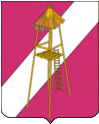 АДМИНИСТРАЦИЯ  СЕРГИЕВСКОГО  СЕЛЬСКОГО ПОСЕЛЕНИЯКОРЕНОВСКОГО  РАЙОНА                                           ПОСТАНОВЛЕНИЕ16 апреля 2014 года                                                                                         № 42ст. СергиевскаяО внесении изменений в постановление администрации Сергиевского сельского поселения от 11.03.2013 № 34 «Об  утверждении  административного  регламента  администрации Сергиевского  сельского  поселения  Кореновского  района предоставления  муниципальной  услуги «Совершение  нотариальных  действий   администрацией  Сергиевского  сельского  поселения  Кореновского  района»В целях регламентации муниципальных услуг, предоставляемых  администрацией  Сергиевского  сельского  поселения  Кореновского района, а также в соответствии с Федеральным законом от 27 июля 2010 года № 210-ФЗ  «Об организации предоставления государственных и муниципальных услуг»,    п о с т а н о в л я ю:1. Внести изменения в постановление администрации Сергиевского сельского поселения от 11.03.2013 № 34 «Об  утверждении  административного  регламента  администрации Сергиевского  сельского  поселения  Кореновского  района предоставления  муниципальной  услуги «Совершение  нотариальных  действий   администрацией  Сергиевского  сельского  поселения  Кореновского  района», изложив пункт 2.9. Приложения в следующей редакции: «Время для приема заявителя и рассмотрения документов, предоставленных  заявителем  не  может  превышать  15 минут.»2.Обнародовать настоящее постановление в установленном порядке на информационных стендах и разместить на официальном сайте администрации Сергиевского  сельского  поселения  Кореновского  района.3. Контроль  за выполнением настоящего постановления   оставляю  за  собой.4.Постановление вступает в силу после официального обнародования.ГлаваСергиевского  сельского  поселенияКореновского   района                                                                           С.А. Басеев